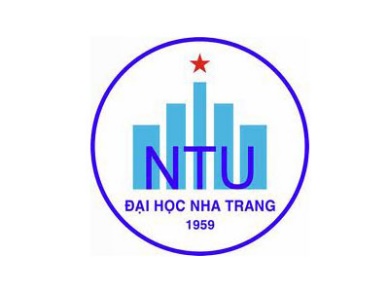 TRƯỜNG ĐẠI HỌC NHA TRANGKhoa: KỸ THUẬT GIAO THÔNGBộ môn: KỸ THUẬT TÀU THỦYĐỀ CƯƠNG HỌC PHẦN(Kèm theo Quyết định số:1213/QĐ-ĐHNT, ngày 16 tháng 11   năm 2021 của Hiệu trưởng Trường Đại học Nha Trang)1. Thông tin về học phần: Tên học phần:					Tiếng Việt: KẾT CẤU TÀU THỦY Tiếng Anh: SHIP CONSTRUCTION		Mã học phần:								Số tín chỉ:	3(2,5-0,5)			Đào tạo trình độ:	Đại học					Học phần tiên quyết:  Lý thuyết tàu thủy	2. Mô tả tóm tắt học phần: 		Học phần cung cấp cho người học kiến thức và kỹ năng về đặc điểm kết cấu tàu thủy, tính toán lựa chọn kết cấu tàu theo quy phạm và hướng dẫn người học đọc bản vẽ kết cấu vỏ tàu thủy bằng các loại vật liệu khác nhau.3. Mục tiêu:				Cung cấp cho người học các kiến thức và kỹ năng về đặc điểm kết cấu tàu thủy, đọc bản vẽ và tính chọn kết cấu tàu thủy theo quy phạm.4. Chuẩn đầu ra (CLOs): Sau khi học xong học phần, sinh viên có thể:a) Khái quát hóa đặc điểm kết cấu tàu thủy;b) Đọc bản vẽ kết cấu các loại tàu thông dụng với các loại vật liệu khác nhau;c) Tính toán lựa chọn kết cấu tàu theo quy phạm;5. Ma trận tương thích giữa Chuẩn đầu ra học phần với Chuẩn đầu ra CTĐT ngành Kỹ thuật tàu thủy:6. Nội dung:	7. Phương pháp dạy học: 8. Đánh giá kết quả học tập: 9. Tài liệu dạy học:Ngày cập nhật: 22/02/2022	CHỦ NHIỆM HỌC PHẦN	TRƯỞNG BỘ MÔN	Ths. Trần Đình Tứ	TS. Huỳnh Lê Hồng TháiBAN CHỦ NHIỆM CTĐT
(Ký và ghi họ tên)CĐR HP (CLOs)CĐR CTĐT (PLOs)CĐR CTĐT (PLOs)CĐR CTĐT (PLOs)CĐR CTĐT (PLOs)CĐR CTĐT (PLOs)CĐR CTĐT (PLOs)CĐR CTĐT (PLOs)CĐR CTĐT (PLOs)CĐR CTĐT (PLOs)CĐR CTĐT (PLOs)CĐR HP (CLOs)12345678910axxxbxxcxTT.Chủ đềNhằm đạt CLOsSố tiếtSố tiếtTT.Chủ đềNhằm đạt CLOsLTTH11.11.21.31.41.5Đặc điểm chung kết cấu vỏ tàuPhân loại tàu thủyHệ thống kết cấu tàu thủyĐặc điểm các kết cấu khung dàn tàuCác yêu cầu khi thiết kế và bố trí kết cấu tàu thủyBản vẽ kết cấu tàu thủya,b822.12.22.32.42.5Kết cấu tàu vỏ kim loạiVật liệu đóng tàu vỏ kim loạiĐặc điểm các kết cấu điển hình tàu vỏ kim loạiĐặc điểm liên kết và biện pháp gia cường tại nút kết cấuKết cấu các khu vực đặc biệtKết cấu một số loại tàu vỏ kim loại thông dụnga,b1033.13.23.33.4Kết cấu tàu vỏ phi kim loạiVật liệu đóng tàu vỏ phi kim loạiĐặc điểm kết cấu tàu vỏ gỗĐặc điểm kết cấu tàu vỏ CompositeĐặc điểm kết cấu và biện pháp gia cường a,b8044.14.24.34.4Tính toán kết cấu tàu theo qui phạmĐăng kiểm và Qui phạm đóng tàuCơ sở lý thuyết các công thức của Qui phạmTính chọn kết cấu theo Qui phạmBài tập tính kết cấu tàu theo qui phạmc10055.15.25.35.4Đọc hiểu bản vẽ kết cấuCác qui ước biểu diễn kết cấu tàu thủyThực hành đọc bản vẽ kết cấu tàu vỏ thépThực hành đọc bản vẽ kết cấu tàu vỏ gỗThực hành đọc bản vẽ kết cấu tàu vỏ compositea,b,c214TT.Phương pháp dạy họcÁp dụng cho chủ đềNhằm đạt CLOs1Thuyết giảng1,2,3,4a,b2Seminar2,3,5b,c3Dạy học thông qua đồ án4b,cTT.Hình thức/tiêu chí đánh giáNhằm đạt CLOsTrọng số (%)1Đánh giá quá trìnha,b,c302Thi giữa kỳa,b303Thi cuối kỳb,c40TT.Tên tác giảTên tài liệuNăm xuất bảnNhà xuất bảnĐịa chỉ khai thác tài liệuMục đích sử dụngMục đích sử dụngTT.Tên tác giảTên tài liệuNăm xuất bảnNhà xuất bảnĐịa chỉ khai thác tài liệuTài liệu chínhTham khảo1Trần Gia TháiKết cấu thân tàu2010KH&KTThư việnx2Phạm Thanh NhựtHướng dẫn bài tập chuyên ngành tàu thủy2021NXB Nông nghiệpGV cung cấpx3Trần Gia TháiTính toán, thiết kế kết cấu tàu thủy2010KH&KTThư việnx4Đăng kiểmViệt namQuy phạm phân cấp và đóng tàu2008GTVTThư việnx5D.J.EyresShip Construction2007ElsevierThư việnx6C. Guedes Soares; P.K. DasAnalysis and Design of Marine Structures2013Taylor & Francis Group, London, UKwww.vliz.be/imisdocs/publications/258054.pdfx